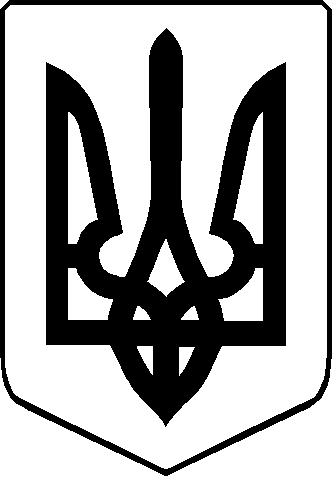                                                   УКРАЇНАСТАРОВИЖІВСЬКА СЕЛИЩНА РАДАСТАРОВИЖІВСЬКОГО РАЙОНУ ВОЛИНСЬКОЇ ОБЛАСТІРОЗПОРЯДЖЕННЯ20 серпня 2020 року                     смт Стара Вижівка                                 №159Про затвердження кошторису витрат на участь волейбольної команди в обласному фестивалі з пляжного волейболу на кубок Волинського обласного центру фізичного здоров’я населення «Спорт для всіх»Відповідно до пункту 20 частини 4 статті 42 Закону України «Про місцеве самоврядування в Україні» та Положення про проведення обласного фестивалю з пляжного волейболу на кубок Волинського обласного центру фізичного здоров’я населення «Спорт для всіх»:Затвердити кошторис витрат на участь волейбольної команди в обласному фестивалі з пляжного волейболу на кубок Волинського обласного центру фізичного здоров’я населення «Спорт для всіх» (додається).Затвердити склад волейбольної команди Старовижівської селищної ОТГ на участь в обласному фестивалі з пляжного волейболу на кубок Волинського обласного центру фізичного здоров’я населення «Спорт для всіх» (додається). Заступнику начальника відділу фінансового, бухгалтерського обліку, звітності та господарського забезпечення Павловій Р. Д. забезпечити фінансування згідно кошторису витрат.Контроль за виконанням даного розпорядження покласти на заступника селищного голови з питань діяльності виконавчих органів Кудацького Ю. Л.Селищний голова						Володимир СЕМЕНЮКЯскульськаЗАТВЕРДЖЕНОрозпорядженням селищного голови від 20 серпня 2020 року №159КОШТОРИС витрат на участь волейбольної команди в обласному фестивалі з пляжного волейболу на кубок Волинського обласного центру фізичного здоров’я населення «Спорт для всіх»ЗАТВЕРДЖЕНОрозпорядженням селищного голови від 20 серпня 2020 року№159  Склад волейбольної команди Старовижівської селищної ОТГ на участь в обласному фестивалі з пляжного волейболу на кубок Волинського обласного центру фізичного здоров’я населення «Спорт для всіх» №п/пНазва заходу КількістьВартістьСумаЗабезпечення харчування, проживання,  доїзду  спортсменів, які приймають участь в змаганнях різного рівня (22-23.08.2020 року)40 л.22,00880,00Забезпечення харчування, проживання, доїзду  спортсменів, які приймають участь в змаганнях різного рівня (22-23.08.2020 року)2х2100,00400,00Всього:Всього:Всього:Всього:1280,00№п/пПрізвище, ім’я, по-батькові(повністю друкованим текстом)День, місяць, рік народження1Чорний Петро Савович20.06.19632Хлопук Генадій Петрович04.01.1976